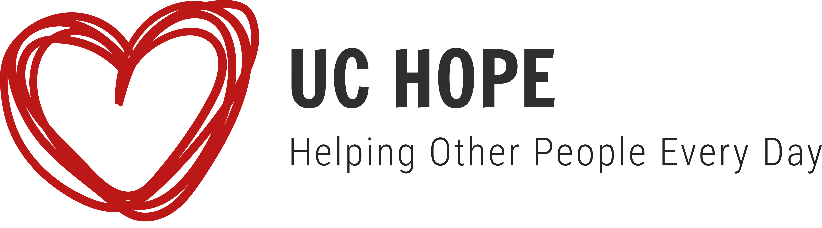 Date:  March 1, 2021United Communities Helping Other People Every dayMission Statement: “To Give Hope To Those In Need”Members Present: Cindy (President), Kari (treasure), Connie, Pam, Abbie and Kris (via facetime)Members Absent: Cori, Jordan and LoriCheck In: If you could go anywhere for five days right now, where would you go and with who?Call To Order: Meeting was called to order at 6:29 pmConsent Agenda:Changes/Accept Agenda:  Connie made a motion to accept the agenda.  Abbie seconded.  Motion carriedApprove Meeting Minutes:  Connie made a motion to approve the minutes from the February meeting.  Kari seconded.  Motion carried.  Treasure’s Report: Abbie made a motion to accept the treasure’s report.  Pam seconded.  Motion carriedb.  Budget:  The budget continues to be discussed and reviewed  by board members.  Action Items: Giving Hearts Day update/discussion:  We doubled our goal of $5,000 and received approximately $10,000.  We will participate in Giving Hearts Day in 2022.  Signage:  Connie attended a City Council meeting and per City ordinances, we are unable to have a permanent sign along highway 10.  Officer Vogel will reach out to us with other ideas pertaining to signage.Glyndon Days:  City council requested that they use area near thrift store for vendors for Glyndon Days.  Board will continue to discuss ideas for UC HOPE to participate in Glyndon Days as well as Felton Field Days and Loco Daze.Emergency Food Shelf:  We had 5 families use our food shelf in February.  The backpack program for Glyndon elementary will be discontinued by REACH in the fall of 2021.  UC HOPE will have discussions with Glyndon Lutheran Food Pantry to partner this program for fall 2021. Grant: We will continue to research possible grant opportunities to use for operating funds with the goal to hire employees.Senior Living Flowers:  We delivered 62 flowers to residents at Serenity Assisted Living.  Residents and staff were excited to receive the flower arrangements.  Board agreed to deliver flowers for Easter to residents.March Giving Project:  The board continues to discuss opportunities to help our community with monthly projects.  February project was the flower arrangements from Stems of Joy in Hawley to Serenity.  April will be Easter Food BasketsEaster Baskets:  UC HOPE will offer Easter Food Baskets.  Cindy will contact school counselors to get names.Afterschool Programming Kids at Risk:  Cindy discussed partnering with DGF schools for an afterschool program for at risk kids to give them support and help break the cycle of poverty/addiction etc.  Cindy will contact Katie Oman to discuss. 10  Thrift Store Spring Hours:  We will change hours back to closing at 7 pm on Tuesdays and Fridays instead of 6.  Employee/Janitor:  With the success of the thrift store the board continues to discuss the need to hire an employee at the thrift store.  Board agreed to look into hiring a cleaning company/person to come in and deep clean.11 Building:  The board continued discussions on needs to improve the building.  Window World should be installing windows and doors soon. Interior PaintingDoor/Window InstallationFlooring-Cindy provided a quote from Carpet Garage with three options.  Board agreed to proceed with the flooring for option one which was to do the main floor/check out area to include bathrooms and back office area. Exterior-Kari provided a quote from Miles Watson Painting and Restoration to paint the exterior of the building.  Meeting Adjourned:  8:31 pmNext Meeting: April 5, 2021 at 6:15 pm